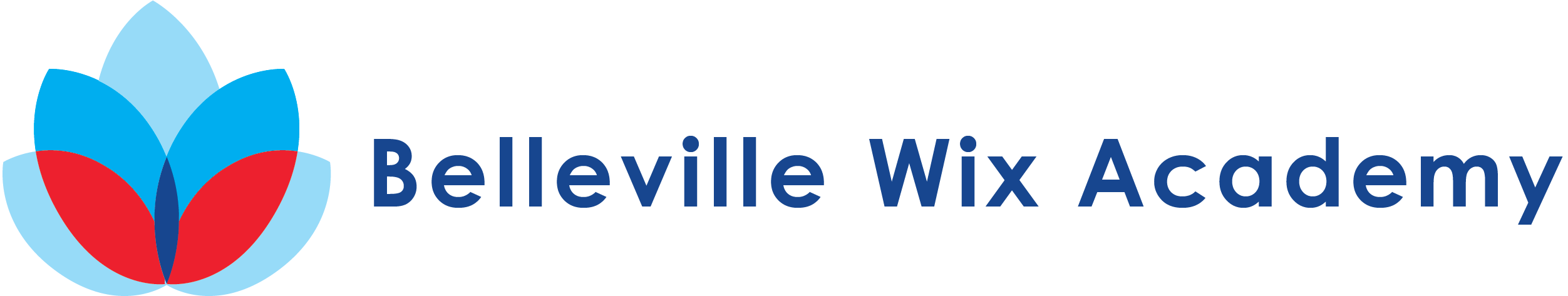 Dear Parents and Carers,This week we have welcomed headteachers from schools within the Q1E Trust to review our provision. It was a very positive experience and they commented on the vast improvements that have been made over the last year. Staff have worked incredibly hard to ensure that standards improved. I am sure you will join me in thanking them for their hard work and dedication to our pupils. This year we continue to focus on improving standards so that every child reaches their personal best.  Our partnership with you is very important. Much research shows that parental involvement in a child’s schooling has more impact than other indicators such as social class, family size and level of parental education. On Tuesday 9th October we are holding our first parent workshop for our parents of pupils in Reception, at 5:30pm. We hope that you have saved the date in your diary and are able to join us. On Thursday morning, I met with two parents who very kindly answered my request to help raise the profile of gardening in our school. It was a great meeting and I am very excited about what we can all achieve together. Look out for updates this term.Attendance this week was 97% and overall it is 94.2% Congratulations to our Excellent Learners this week. Our focus next week is ‘Listening Well’ so please do spend some time speaking with your children about the importance of this skill. (Names are on the back of this letter)Ensuring pupils are safe at school is our top priority. One of the areas I wanted to improve was the start and end of day, hence the new arrangements. As I shared in my last two letters, all new procedures may need to be amended to ensure they are fit for purpose.  I would like to thank you for your patience and cooperation, as well as your understanding that the safety of our pupils comes first. We have listened to your feedback and made an adjustment. From Monday, parents and carers of pupils in our Nursery and RF may use the gate (near the pirate ship) to enter school at the end of the day to collect their children. Everyone may use this gate to exit the building. Last week, I asked for some volunteers who love to sew but sadly I haven’t had anyone come forward. If you do love to sew, or are artistic, I am really keen to have a BWA table covering made with our logo on it. This will be used in celebration assemblies and at other events that we share as a school community. Please do let me know if you think you may be able to help make this happen, via the school office. We will of course supply the materials. Wishing you all a peaceful and enjoyable weekend.With kind regardsSéana Henry 